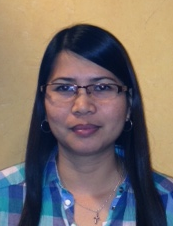 MaryMary.38698@2freemail.com   _________________________________________________________________________Objective: 	To work in competitive company for the position that would offer a   great challenge and better opportunity, and to apply and contribute my learning    and knowledge from my previous work experiences for the betterment of the company.SkillsComputer LiterateProficient in Microsoft Word, Excel, and Power point Basic Knowledge in Accounting ( Tally, Peachtree, Quick books and Pact)Interpersonal SkillsFacilitating and management skillsListening SkillsWork Experience Job Title: Admin/Secretary  cum  Accounts Assistant              Arabian Desert Tourism              October 2013 – PresentDuties and Responsibilities:Answer telephones and give information to callers, take messages, or transfer calls to appropriate individuals.Locate and attach appropriate files to incoming correspondence requiring replies Preparing letters and contracts for partnershipChecking employee’s attendanceAssisting for  Preparation of  PayrollProper filing of all the employee and accounts related documentsPreparing letters and contracts for partnershipEstablish work procedures and schedules, and keep track of the daily reportReview work done by others to check for correct spelling and grammar, ensure that company format policies are followed, and recommend revisions.Prepare journal entries and check General LedgerChecking, verifying and doing bank transactionsMonitor the receivables and payables and report to the head.Prepare cheques for expenses and payments.Receiving and processing all invoices, expense forms and requests for payment.Assisting with credit control, chasing debt via telephone, email and letter allocating incoming payments.Job Title: Personal Assistant / Accounts In-charge             Doha, Qatar – Private Financial Services/ Loan             May 2011 – Nov 2012Duties and Responsibilities:Interview borrowers/ attends client’s needsPlan, prepare and arrange activitiesManage the necessary needs in the business-typing documentsWill check collateral related documents on regular basisWill report on non-performing loans and will take action where applicableWill evaluate and report on the collateral portfolioOrganize and update the data in the folder and spreadsheet on  timeDocument all payments received and keep the records and receipts safelyMonitors and compute monthly profit progress/ Responsible for all accountsContact and remind clients for their paymentJob Title: Part-time Secretary              Ateneo de Davao Employees Credit Cooperative              2007 – 2010Duties and Responsibilities:Will check collateral related documents on regular basisWill report on non-performing loans and will take action where applicableWill evaluate and report on the collateral portfolioOrganize and update the data in the folder and spreadsheet on  timeDocument all payments received and keep the records and receipts safelyJob Title:  Classroom Teacher               Ateneo de Davao University, Davao City               June 1998 – May 2011Duties and Responsibilities:Models correct use of language, oral and writtenConducts assigned class as the time scheduledMaintains accurate, complete and appropriate records and files reports promptlyDemonstrates timeliness and attendance for assigned responsibilitiesDemonstrates communication and interpersonal skills as they relate to interaction with the students, parent, other teachers, administration and other school personnelIs possible to students and parents for conferences according to system policiesWorks cooperatively with school administrators, special support personnel, colleagues and parentsJob Title: Class Moderator   Ateneo de Davao University, Davao City               June 2001 – March 2011Duties and Responsibilities:Enforces regulations concerning student  by conduct and disciplineMaintains confidentiality of students and students’ recordFacilitates home-school community by such means as holding conferences, Telephoning and sending written communicationsAssume responsibility for supervising students in out-of-class settingsEducational BackgroundTertiary                                  Bachelor of Secondary Education University of Southern Mindanao Kabacan, Cotabato, Philippines				 April 1998				 Major: Filipino   Minor: MathematicsGraduate School		 Masters  of  Education  Ateneo de Davao University				 Jacinto St. Davao City, Philippines				  24 unitsPersonal ReferenceBirth Date		:     October 30, 1977Place of Birth        :     PhilippinesCivil Status   	:     SingleHeight 		:     5'2”Citizenship 	:     Filipino